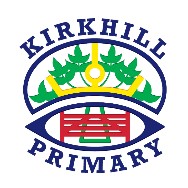 Curricular AreaTasks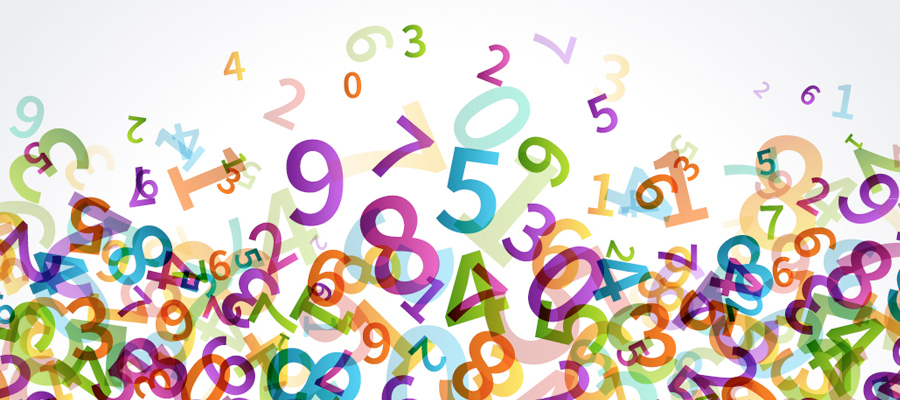 Activity: Addition Impossible https://ec1.educationcity.com/content/index/25957/3/2/1/null/null/true/false/null/0//0Activity: Addition Calculations Sheet (you can use number line to help)Please copy and complete calculations using your yellow jotter. (If you don’t not have this you can use blank paper) Remember: 1 number in a box, miss a line when you move onto your next calculation.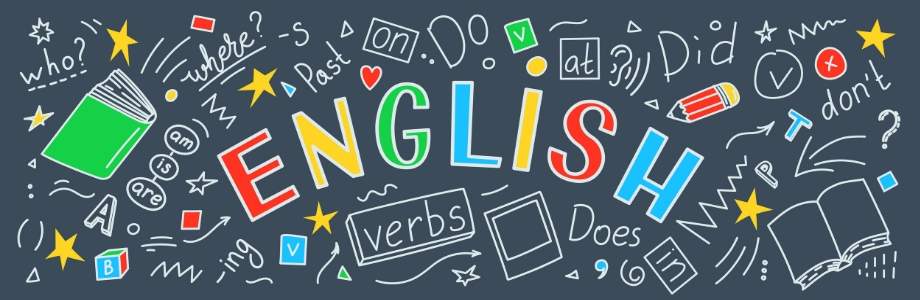 Activity:  Correct the sentence punctuation. (Copy the sentence onto lined/blank paper)       Have a go at one sentence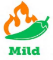 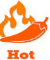        Have a go at two sentences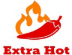        Have a go at all three sentences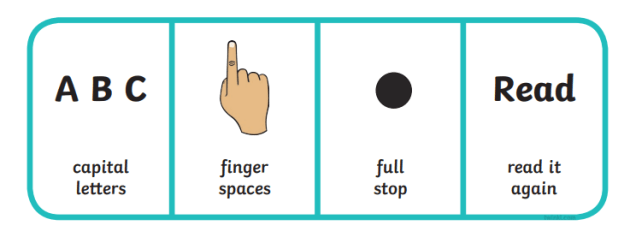 Remember    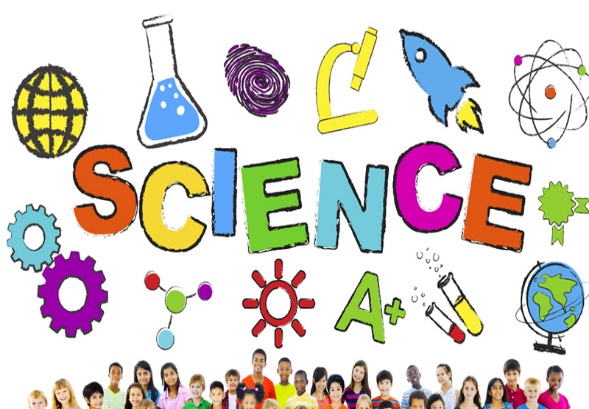 Expressive Arts: MusicInterview your family members. Ask them what their favourite songs are. Listen to them together and have a dance party  Health and wellbeingHWB: Physical WellbeingJoe Wicks: PE Live Interview your family members. Ask them what their favourite songs are. Listen to them together and have a dance party  Spelling/phonics revision Phonics Rule: sh Practise formation remembering that ‘h’ is a tall letter Can you think of 4 ‘sh’ words? Have a go at writing these. Common words: a, at, the Practise these using rainbow writing (These are for the whole week. We are not expecting these to be practised every day.)  Formation Remember to complete letter and number formation daily using laminated sheet as a guide. If you would like a paper copy you will find this on our class blog. 